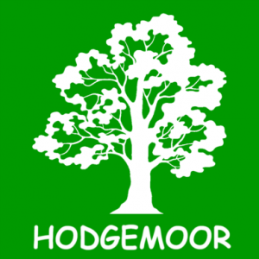 It is important you discuss your assessment and proposed actions with club officials / Official Steward / Volunteers / Contractors and anyone involved in your activities or their representatives.Hodgemoor Riding Association Risk AssessmentCompleted by: ……………………………………………………………………….	(Signature)Event:Event:Event:Event:Date of Event:Date of Event:Date of Event:Date of Event:Organiser:Organiser:Organiser:Organiser:Responsible Committee Member:Responsible Committee Member:Responsible Committee Member:Responsible Committee Member:This Dressage Event Risk Assessment has been carried out by:This Dressage Event Risk Assessment has been carried out by:This Dressage Event Risk Assessment has been carried out by:This Dressage Event Risk Assessment has been carried out by:This Dressage Event Risk Assessment has been carried out on:This Dressage Event Risk Assessment has been carried out on:This Dressage Event Risk Assessment has been carried out on:This Dressage Event Risk Assessment has been carried out on:Day to day responsibility for ensuring this Risk Assessment is put into practice is delegated to:Day to day responsibility for ensuring this Risk Assessment is put into practice is delegated to:Day to day responsibility for ensuring this Risk Assessment is put into practice is delegated to:Day to day responsibility for ensuring this Risk Assessment is put into practice is delegated to:You should review your risk assessment on an ongoing basis; if you think it is no longer valid (e.g. following an accident or near miss) or if there are any significant changes to the hazards in your environment. Any actions you identify as required should be completed before the event.You should review your risk assessment on an ongoing basis; if you think it is no longer valid (e.g. following an accident or near miss) or if there are any significant changes to the hazards in your environment. Any actions you identify as required should be completed before the event.You should review your risk assessment on an ongoing basis; if you think it is no longer valid (e.g. following an accident or near miss) or if there are any significant changes to the hazards in your environment. Any actions you identify as required should be completed before the event.You should review your risk assessment on an ongoing basis; if you think it is no longer valid (e.g. following an accident or near miss) or if there are any significant changes to the hazards in your environment. Any actions you identify as required should be completed before the event.You should review your risk assessment on an ongoing basis; if you think it is no longer valid (e.g. following an accident or near miss) or if there are any significant changes to the hazards in your environment. Any actions you identify as required should be completed before the event.You should review your risk assessment on an ongoing basis; if you think it is no longer valid (e.g. following an accident or near miss) or if there are any significant changes to the hazards in your environment. Any actions you identify as required should be completed before the event.You should review your risk assessment on an ongoing basis; if you think it is no longer valid (e.g. following an accident or near miss) or if there are any significant changes to the hazards in your environment. Any actions you identify as required should be completed before the event.You should review your risk assessment on an ongoing basis; if you think it is no longer valid (e.g. following an accident or near miss) or if there are any significant changes to the hazards in your environment. Any actions you identify as required should be completed before the event.What are the hazards:Who might be harmed & how?What are you already doing?Do you need to do anything else to manage this risk?Do you need to do anything else to manage this risk?Action by whom?Action by when?Date completed?Access & EgressRiders and Associates, Officials, Volunteers and horsesThe event is ‘hack to’ only so no additional vehicles will be present other than officials.  Gate will be manned to allow access and egressEnsure no-one tries to enter in a horsebox or by car (other than officials)Ensure no-one tries to enter in a horsebox or by car (other than officials)Steward and OrganiserSlips, trips and fallsRiders and Associates, Officials, VolunteersRemove any debris and ensure clear access to arena and any warm up area.  Any area not to be accessed will be blocked off.Organiser and Yard ManagerConflict between competitors and the organisersOfficials and general public could be verbally or physically abusedAll complaints to be addressed to the Event organiser. If a complaint escalates the Responsible Committee Member should request that the complaint is submitted to the BHS Head Office who will respond accordingly.If any member of the organising team or general public is at risk of physical or ongoing verbal abuse the emergency services should be called.Responsible Committee MemberNumber of people on siteRiders and Associates, Officials and VolunteersRequiring all attendees to follow Covid 19 precautions in advance and during competition.  Limiting number of competitors.  Only allowing each rider to bring one helperMonitor arrivals on the day to ensure only expected number of people enter the site.Monitor arrivals on the day to ensure only expected number of people enter the site.Steward and OrganiserToiletsRiders and Associates, Officials and VolunteersToilets (if available) should be cleaned by Event Organiser.Yard ManagerDrinking waterRiders and Associates, Officials and VolunteersNo cateringAdverse Weather ConditionsMainly horses and competitors as the horse may slip if the ground is wet.  To be assessed on the dayYard Manager, Organiser and Responsible Committee MemberLoose Horse or uncontrolled Horses, Riders and Associates, Officials and Volunteers may be injuredGates to be kept shut.  Parents to be in attendance with children to take over if problems arise. Steward and OrganiserHorse falls or incidentCompetitors injuredAll competitors adhere to hat requirements and appropriate dress. Back protectors may be wornSteward, Organiser and Responsible Committee MemberDogs, loose or uncontrolledHorses, Riders and Associates, Officials and Volunteers may be injuredDogs (if allowed) to be kept on a lead and under control at all times.  Steward, Organiser and Responsible Committee Member Venue buildings and facilities – collapse or collisionHorses, Riders and Associates, Officials and Volunteers may be injuredVenue provides assurances regarding the safety of buildings and their contents Yard ManagerManual handling: lifting of equipment and resourcesOfficials and Volunteers may be injuredOrganiser responsible for assessing the equipment and resources to be used and agreeing handling methods if necessary.OrganiserTrade StandsRiders and Associates, Officials and VolunteersNo trade standsCateringRiders and Associates, Officials and VolunteersNo catering on siteFire within any of the venue Serious injury to Horses, Riders and Associates, Officials and VolunteersEnsure entry and exit areas are not blocked to allow Fire Engine to attend.Yard Manager, Organiser and Responsible Committee MemberEmergency vehicles, high speed movements: Impact with pedestrians, competitors and obstaclesHorses, Riders and Associates, Officials and Volunteers may be injured by emergency vehicles making high speed movement.  The vehicles may not always see you.  All emergency vehicles to be controlled by Yard Manager, Organiser or Responsible Committee MemberYard Manager, Organiser and Responsible Committee MemberOfficial Vehicles in pedestrian areas, impact with pedestrians and competitorsHorses, Riders and Associates, Officials and Volunteers may become harmed if official vehicles are travelling too quickly, they may collide with pedestrians and injure them.Limit number of official vehicles and ensure they are driven slowly.StewardWarm-upRiders and Associates, Officials and VolunteersIf warm up is available, ensure limited number of horses/riders are using it at any time and there is no bottleneck at the entrance.  No spectators to enter the warm up.StewardVet coverRiders and Associates, Officials and VolunteersNo vet on callN/AN/AMedical coverRiders and Associates, Officials and VolunteersNo doctor on call.  First aid kit available from Responsible Committee Member for self-administering.  Accident report book to be completed as necessary.N/AN/AFarrierRiders and Associates, Officials and VolunteersNo farrier on callN/AN/A